ИНСТИТУТ РАЗВИТИЯ ОБРАЗОВАНИЯГОСУДАРСТВЕННОЕ ОБРАЗОВАТЕЛЬНОЕ АВТОНОМНОЕ УЧРЕЖДЕНИЕ ЯРОСЛАВСКОЙ  ОБЛАСТИ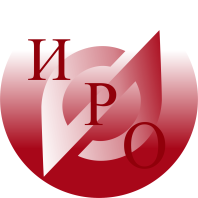 Исх.  № 01-13/376 				от  29.05.2014  г		                       Руководителям органов управления образованием, руководителям методических службИнформационное письмо по проведению  заочной межрегиональной научно-практической конференции«Слово и образ в контексте современного образования»июнь 2014ИНФОРМАЦИОННОЕ ПИСЬМОГосударственное образовательное автономное учреждение Ярославской области «Институт развития образования», кафедра общей педагогики и психологии  проводит в июне 2014 г. заочную межрегиональную научно-практическую конференцию «Слово и образ в контексте современного образования».Цель конференции – представление и обсуждение в профессиональной среде ученых и практиков философских, теоретических и практических вопросов духовно-нравственного  образования  обучающихся.Основные направления  конференции:Секция 1. Слово и образ в духовном и историческом контексте Модераторы секции:- Семенцов Василий Васильевич, к.п.н. профессор-консультант кафедры общей педагогики и психологии ГОАУ ЯО «Институт развития образования»;- Щукина Светлана Ференцевна, методист МБОУ ДПО «Центр сопровождения участников образовательного процесса»;Секция 2. Слово и образ в  формировании семейных и социальных ценностейМодераторы секции:- Боброва Елена Валентиновна, доцент кафедры общей педагогики и психологии ГОАУ ЯО «Институт развития образования»;- Винокурова  Екатерина Алексеевна, директор МОУ Ломовская СОШ.Секция 3. Слово и образ в образовательном процессе школыМодераторы секции:- Яковлева Татьяна Дмитриевна, доцент кафедры общей педагогики и психологии ГОАУ ЯО «Институт развития образования»;- Озерова  Татьяна Николаевна, директор МОУ СОШ № 56 г. Ярославля.Секция 4. Слово и образ в повышении квалификации педагоговМодераторы секции:- Мокшеев Владимир Анатольевич, советник ректора ГОАУ ЯО «Институт развития образования»;- Назарова Инна Григорьевна, заведующий кафедрой общей педагогики и психологии ГОАУ ЯО «Институт развития образования».   Участники конференции: директора школ и ДОУ, заместители директоров по учебной и воспитательной работе, учителя школ, психологи, социальные педагоги, классные руководители, специалисты региональной системы образования,  представители науки, духовенства, др. заинтересованные лица. Условия участия в конференции и представление материаловДля участия в работе конференции необходимо до 16.06.2014 г. прислать в адрес оргкомитета – . Ярославль, ул. Богдановича, 16, каб. 405 (в электронном виде) или по электронной почте  bobrova@iro.yar.ru (Боброва Елена Валентиновна):заявку на участие в конференции (форма заявки приводится в Приложении 1) электронный вариант материалов конференции  (требования к оформлению приводятся в Приложении 2)По материалам конференции будет издан сборник докладов (электронная версия), прошедших предварительную экспертизу.Контактная информацияОргкомитет конференции: Оргкомитет конференции  «Слово и образ в контексте современного образования» располагается по адресу: . Ярославль, ул. Богдановича, д. 16, каб. 304, 406;электронный адрес: nazarova@iro.yar.ru (Назарова Инна Григорьевна)bobrova@iro.yar.ru (Боброва Елена Валентиновна)телефон: 8(4852) 48-60-23.Проректор                                                   А.Н. СмирноваПриложение 1Заявка на участие в конференции«Слово и образ в контексте современного образования»Приложение 1.Требования к оформлению материалов конференцииОбъём не более 5 страниц (10 тыс. печ. знаков):- формат А 4; - 14 кегль, в таблицах − 12; - шрифт Times New Roman; - межстрочный одинарный интервал; - поля: верхнее, нижнее, левое, правое – .;- абзацный отступ основного текста – 1,25;- выравнивание – по ширине;- расстановка переносов в тексте – автоматическая;- нумерация страниц − внизу страницы от центра;- указать у авторов  наличие ученой степени, звания, должность, место работы;- наличие краткой аннотации (сформулировать основную цель, на какой круг читателей рассчитано издание);-  список литературы – после основного текста; - ссылки на литературу – в квадратных скобках и содержат № источника из списка литературы; - оформление библиографического списка – в соответствии с требованиями ГОСТ 7.1.-2003.Образец оформления материалов конференцииИванова Татьяна Ивановнаучитель начальных классов МОУ СОШ № 1Воспитание семейных ценностей в начальной школеАннотация:Текст.Богдановича, 16 	г. Ярославль, 150014        	ИНН 7604014626КПП 760401001БИК 047888001ОГРН 1027600679941приемная тел. +7 (4852) 21-06-83 тел./факс +7 (4852)  21-06-83e-mail: rcnit@iro.yar.ruФамилияИмяОтчествоМесто работыДолжностьУченая степеньУченое званиеПочтовый адрес (с индексом)E-mailТелефон рабочийНазвание доклада и секции